REQUERIMENTO SIMPLIFICADO PARA RETIRADA DE MUDAS FLORESTAIS NATIVAS - REFLORREQUERIMENTO SIMPLIFICADO PARA RETIRADA DE MUDAS FLORESTAIS NATIVAS - REFLORREQUERIMENTO SIMPLIFICADO PARA RETIRADA DE MUDAS FLORESTAIS NATIVAS - REFLORREQUERIMENTO SIMPLIFICADO PARA RETIRADA DE MUDAS FLORESTAIS NATIVAS - REFLORREQUERIMENTO SIMPLIFICADO PARA RETIRADA DE MUDAS FLORESTAIS NATIVAS - REFLORREQUERIMENTO SIMPLIFICADO PARA RETIRADA DE MUDAS FLORESTAIS NATIVAS - REFLORREQUERIMENTO SIMPLIFICADO PARA RETIRADA DE MUDAS FLORESTAIS NATIVAS - REFLORREQUERIMENTO SIMPLIFICADO PARA RETIRADA DE MUDAS FLORESTAIS NATIVAS - REFLORREQUERIMENTO SIMPLIFICADO PARA RETIRADA DE MUDAS FLORESTAIS NATIVAS - REFLORREQUERIMENTO SIMPLIFICADO PARA RETIRADA DE MUDAS FLORESTAIS NATIVAS - REFLORREQUERIMENTO SIMPLIFICADO PARA RETIRADA DE MUDAS FLORESTAIS NATIVAS - REFLOR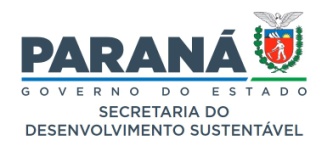 SECRETARIA DE ESTADO DO DESENVOLVIMENTO SUSTENTÁVELSECRETARIA DE ESTADO DO DESENVOLVIMENTO SUSTENTÁVELSECRETARIA DE ESTADO DO DESENVOLVIMENTO SUSTENTÁVELSECRETARIA DE ESTADO DO DESENVOLVIMENTO SUSTENTÁVEL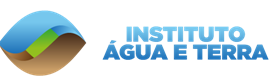 INSTITUTO ÁGUA E TERRADIRETORIA DO PATRIMÔNIO NATURALGERÊNCIA DE RESTAURAÇÃO AMBIENTALINSTITUTO ÁGUA E TERRADIRETORIA DO PATRIMÔNIO NATURALGERÊNCIA DE RESTAURAÇÃO AMBIENTALINSTITUTO ÁGUA E TERRADIRETORIA DO PATRIMÔNIO NATURALGERÊNCIA DE RESTAURAÇÃO AMBIENTALINSTITUTO ÁGUA E TERRADIRETORIA DO PATRIMÔNIO NATURALGERÊNCIA DE RESTAURAÇÃO AMBIENTALINSTITUTO ÁGUA E TERRADIRETORIA DO PATRIMÔNIO NATURALGERÊNCIA DE RESTAURAÇÃO AMBIENTALINSTITUTO ÁGUA E TERRADIRETORIA DO PATRIMÔNIO NATURALGERÊNCIA DE RESTAURAÇÃO AMBIENTALINSTITUTO ÁGUA E TERRADIRETORIA DO PATRIMÔNIO NATURALGERÊNCIA DE RESTAURAÇÃO AMBIENTAL01 – IDENTIFICAÇÃO DO PROPRIETÁRIO01 – IDENTIFICAÇÃO DO PROPRIETÁRIO01 – IDENTIFICAÇÃO DO PROPRIETÁRIO01 – IDENTIFICAÇÃO DO PROPRIETÁRIO01 – IDENTIFICAÇÃO DO PROPRIETÁRIO01 – IDENTIFICAÇÃO DO PROPRIETÁRIO01 – IDENTIFICAÇÃO DO PROPRIETÁRIO01 – IDENTIFICAÇÃO DO PROPRIETÁRIO01 – IDENTIFICAÇÃO DO PROPRIETÁRIO01 – IDENTIFICAÇÃO DO PROPRIETÁRIO01 – IDENTIFICAÇÃO DO PROPRIETÁRIO02-  RAZÃO SOCIAL (PESSOA JURÍDICA) OU NOME (PESSOA FÍSICA)02-  RAZÃO SOCIAL (PESSOA JURÍDICA) OU NOME (PESSOA FÍSICA)02-  RAZÃO SOCIAL (PESSOA JURÍDICA) OU NOME (PESSOA FÍSICA)02-  RAZÃO SOCIAL (PESSOA JURÍDICA) OU NOME (PESSOA FÍSICA)02-  RAZÃO SOCIAL (PESSOA JURÍDICA) OU NOME (PESSOA FÍSICA)02-  RAZÃO SOCIAL (PESSOA JURÍDICA) OU NOME (PESSOA FÍSICA)02-  RAZÃO SOCIAL (PESSOA JURÍDICA) OU NOME (PESSOA FÍSICA)03- CNPJ OU CPF03- CNPJ OU CPF03- CNPJ OU CPF03- CNPJ OU CPF04- MUNICÍPIO/UF04- MUNICÍPIO/UF05- CEP05- CEP06- TELEFONE/E-MAIL PARA CONTATO06- TELEFONE/E-MAIL PARA CONTATO06- TELEFONE/E-MAIL PARA CONTATO06- TELEFONE/E-MAIL PARA CONTATO06- TELEFONE/E-MAIL PARA CONTATO06- TELEFONE/E-MAIL PARA CONTATO06- TELEFONE/E-MAIL PARA CONTATO07 – IDENTIFICAÇÃO DO IMÓVEL07 – IDENTIFICAÇÃO DO IMÓVEL07 – IDENTIFICAÇÃO DO IMÓVEL07 – IDENTIFICAÇÃO DO IMÓVEL07 – IDENTIFICAÇÃO DO IMÓVEL07 – IDENTIFICAÇÃO DO IMÓVEL07 – IDENTIFICAÇÃO DO IMÓVEL07 – IDENTIFICAÇÃO DO IMÓVEL07 – IDENTIFICAÇÃO DO IMÓVEL07 – IDENTIFICAÇÃO DO IMÓVEL07 – IDENTIFICAÇÃO DO IMÓVEL08-  DENOMINAÇÃO DO IMÓVEL (NOME, Nº DO LOTE, ETC.)08-  DENOMINAÇÃO DO IMÓVEL (NOME, Nº DO LOTE, ETC.)08-  DENOMINAÇÃO DO IMÓVEL (NOME, Nº DO LOTE, ETC.)08-  DENOMINAÇÃO DO IMÓVEL (NOME, Nº DO LOTE, ETC.)08-  DENOMINAÇÃO DO IMÓVEL (NOME, Nº DO LOTE, ETC.)08-  DENOMINAÇÃO DO IMÓVEL (NOME, Nº DO LOTE, ETC.)09-  ÁREA TOTAL DO IMÓVEL (EM HECTARES)09-  ÁREA TOTAL DO IMÓVEL (EM HECTARES)09-  ÁREA TOTAL DO IMÓVEL (EM HECTARES)09-  ÁREA TOTAL DO IMÓVEL (EM HECTARES)09-  ÁREA TOTAL DO IMÓVEL (EM HECTARES)10-  MUNICÍPIOUFPR11-INFORMAÇÕES SOBRE AS MUDAS11-INFORMAÇÕES SOBRE AS MUDAS11-INFORMAÇÕES SOBRE AS MUDAS11-INFORMAÇÕES SOBRE AS MUDAS11-INFORMAÇÕES SOBRE AS MUDAS11-INFORMAÇÕES SOBRE AS MUDAS11-INFORMAÇÕES SOBRE AS MUDAS11-INFORMAÇÕES SOBRE AS MUDAS11-INFORMAÇÕES SOBRE AS MUDAS11-INFORMAÇÕES SOBRE AS MUDAS11-INFORMAÇÕES SOBRE AS MUDAS12- Espécie12- Espécie12- Espécie13- Tamanho tubete (115cc, 280 cc ou 3,6 l)13- Tamanho tubete (115cc, 280 cc ou 3,6 l)13- Tamanho tubete (115cc, 280 cc ou 3,6 l)13- Tamanho tubete (115cc, 280 cc ou 3,6 l)14- Quantidade14- Quantidade14- Quantidade14- Quantidade15- FINALIDADE DA RESTAURAÇÃO15- FINALIDADE DA RESTAURAÇÃO15- FINALIDADE DA RESTAURAÇÃO15- FINALIDADE DA RESTAURAÇÃO15- FINALIDADE DA RESTAURAÇÃO15- FINALIDADE DA RESTAURAÇÃO15- FINALIDADE DA RESTAURAÇÃO15- FINALIDADE DA RESTAURAÇÃO15- FINALIDADE DA RESTAURAÇÃO15- FINALIDADE DA RESTAURAÇÃO15- FINALIDADE DA RESTAURAÇÃO( )Recomposição de Áreas de Preservação Permanente APP( )Recomposição de Áreas de Preservação Permanente APP( )Recomposição de Áreas de Preservação Permanente APP( )Recomposição de Reserva Legal( )Recomposição de Reserva Legal( )Recomposição de Reserva Legal( )Recomposição de Reserva Legal( )Recomposição de Unidade de Conservação( )Recomposição de Unidade de Conservação( )Eventos com Plantio ou Plantio Urbano( )Eventos com Plantio ou Plantio Urbano( )Eventos com Plantio ou Plantio Urbano( )Eventos com Plantio ou Plantio Urbano( ) Projeto de Pesquisa( )Reflorestamento com Espécie Nativa( )Reflorestamento com Espécie Nativa( )Reflorestamento com Espécie Nativa( )Reflorestamento com Espécie Nativa( )Projetos de Recomposição financiados com recursos públicos( )Projetos de Recomposição financiados com recursos públicos( )Projetos de Recomposição financiados com recursos públicos( )Projetos de Recomposição financiados com recursos públicos( )Reposição Florestal Obrigatória – SERFLOR( )Reposição Florestal Obrigatória – SERFLOR( )Reposição Florestal Obrigatória – SERFLOR( )Reposição Florestal Obrigatória – SERFLOR( )Reposição Florestal Obrigatória – SERFLOR( )Reposição Florestal Obrigatória – SERFLOR( )Condicionante de Autorizações Florestais e Licenciamentos Ambientais( )Condicionante de Autorizações Florestais e Licenciamentos Ambientais( )Condicionante de Autorizações Florestais e Licenciamentos Ambientais( )Condicionante de Autorizações Florestais e Licenciamentos Ambientais( )Enriquecimento de Fragmentos Florestais( )Enriquecimento de Fragmentos Florestais( )Enriquecimento de Fragmentos Florestais( )Enriquecimento de Fragmentos Florestais( )Enriquecimento de Fragmentos Florestais( )Outros Fins (cortina vegetal, plantio isolado, etc)( )Outros Fins (cortina vegetal, plantio isolado, etc)( )Outros Fins (cortina vegetal, plantio isolado, etc)( )Cumprimento de Termos de Compromisso de Restauração referente a Autos de Infração Ambiental( )Cumprimento de Termos de Compromisso de Restauração referente a Autos de Infração Ambiental( )Cumprimento de Termos de Compromisso de Restauração referente a Autos de Infração Ambiental( )Cumprimento de Termos de Compromisso de Restauração referente a Autos de Infração Ambiental( )Cumprimento de Termos de Compromisso de Restauração referente a Autos de Infração Ambiental( )Cumprimento de Termos de Compromisso de Restauração referente a Autos de Infração Ambiental( )Cumprimento de Termos de Compromisso de Restauração referente a Autos de Infração Ambiental16- ORIENTAÇÃO TÉCNICA REFERENTE AO PLANTIO16- ORIENTAÇÃO TÉCNICA REFERENTE AO PLANTIO16- ORIENTAÇÃO TÉCNICA REFERENTE AO PLANTIO16- ORIENTAÇÃO TÉCNICA REFERENTE AO PLANTIO16- ORIENTAÇÃO TÉCNICA REFERENTE AO PLANTIO16- ORIENTAÇÃO TÉCNICA REFERENTE AO PLANTIO16- ORIENTAÇÃO TÉCNICA REFERENTE AO PLANTIO16- ORIENTAÇÃO TÉCNICA REFERENTE AO PLANTIO16- ORIENTAÇÃO TÉCNICA REFERENTE AO PLANTIO16- ORIENTAÇÃO TÉCNICA REFERENTE AO PLANTIO16- ORIENTAÇÃO TÉCNICA REFERENTE AO PLANTIO1. Realizar a abertura de covas com dimensões mínimas de 30 cm de diâmetro x 40 cm de profundidade;1. Realizar a abertura de covas com dimensões mínimas de 30 cm de diâmetro x 40 cm de profundidade;1. Realizar a abertura de covas com dimensões mínimas de 30 cm de diâmetro x 40 cm de profundidade;1. Realizar a abertura de covas com dimensões mínimas de 30 cm de diâmetro x 40 cm de profundidade;1. Realizar a abertura de covas com dimensões mínimas de 30 cm de diâmetro x 40 cm de profundidade;1. Realizar a abertura de covas com dimensões mínimas de 30 cm de diâmetro x 40 cm de profundidade;1. Realizar a abertura de covas com dimensões mínimas de 30 cm de diâmetro x 40 cm de profundidade;1. Realizar a abertura de covas com dimensões mínimas de 30 cm de diâmetro x 40 cm de profundidade;1. Realizar a abertura de covas com dimensões mínimas de 30 cm de diâmetro x 40 cm de profundidade;1. Realizar a abertura de covas com dimensões mínimas de 30 cm de diâmetro x 40 cm de profundidade;1. Realizar a abertura de covas com dimensões mínimas de 30 cm de diâmetro x 40 cm de profundidade;2. Realizar o coroamento ao redor da muda em um diâmetro mínimo de 100 cm;2. Realizar o coroamento ao redor da muda em um diâmetro mínimo de 100 cm;2. Realizar o coroamento ao redor da muda em um diâmetro mínimo de 100 cm;2. Realizar o coroamento ao redor da muda em um diâmetro mínimo de 100 cm;2. Realizar o coroamento ao redor da muda em um diâmetro mínimo de 100 cm;2. Realizar o coroamento ao redor da muda em um diâmetro mínimo de 100 cm;2. Realizar o coroamento ao redor da muda em um diâmetro mínimo de 100 cm;2. Realizar o coroamento ao redor da muda em um diâmetro mínimo de 100 cm;2. Realizar o coroamento ao redor da muda em um diâmetro mínimo de 100 cm;2. Realizar o coroamento ao redor da muda em um diâmetro mínimo de 100 cm;2. Realizar o coroamento ao redor da muda em um diâmetro mínimo de 100 cm;3. Efetuar a aplicação de calcário e adubação na cova, conforme análise de solo ou recomendação técnica;3. Efetuar a aplicação de calcário e adubação na cova, conforme análise de solo ou recomendação técnica;3. Efetuar a aplicação de calcário e adubação na cova, conforme análise de solo ou recomendação técnica;3. Efetuar a aplicação de calcário e adubação na cova, conforme análise de solo ou recomendação técnica;3. Efetuar a aplicação de calcário e adubação na cova, conforme análise de solo ou recomendação técnica;3. Efetuar a aplicação de calcário e adubação na cova, conforme análise de solo ou recomendação técnica;3. Efetuar a aplicação de calcário e adubação na cova, conforme análise de solo ou recomendação técnica;3. Efetuar a aplicação de calcário e adubação na cova, conforme análise de solo ou recomendação técnica;3. Efetuar a aplicação de calcário e adubação na cova, conforme análise de solo ou recomendação técnica;3. Efetuar a aplicação de calcário e adubação na cova, conforme análise de solo ou recomendação técnica;3. Efetuar a aplicação de calcário e adubação na cova, conforme análise de solo ou recomendação técnica;4. Realizar o replantio das mudas que morreram em no máximo 60 dias após o plantio;4. Realizar o replantio das mudas que morreram em no máximo 60 dias após o plantio;4. Realizar o replantio das mudas que morreram em no máximo 60 dias após o plantio;4. Realizar o replantio das mudas que morreram em no máximo 60 dias após o plantio;4. Realizar o replantio das mudas que morreram em no máximo 60 dias após o plantio;4. Realizar o replantio das mudas que morreram em no máximo 60 dias após o plantio;4. Realizar o replantio das mudas que morreram em no máximo 60 dias após o plantio;4. Realizar o replantio das mudas que morreram em no máximo 60 dias após o plantio;4. Realizar o replantio das mudas que morreram em no máximo 60 dias após o plantio;4. Realizar o replantio das mudas que morreram em no máximo 60 dias após o plantio;4. Realizar o replantio das mudas que morreram em no máximo 60 dias após o plantio;5. Fazer a manutenção da área em restauração sempre que necessário (limpeza das coroas, controle de plantas invasoras, adubação de cobertura);5. Fazer a manutenção da área em restauração sempre que necessário (limpeza das coroas, controle de plantas invasoras, adubação de cobertura);5. Fazer a manutenção da área em restauração sempre que necessário (limpeza das coroas, controle de plantas invasoras, adubação de cobertura);5. Fazer a manutenção da área em restauração sempre que necessário (limpeza das coroas, controle de plantas invasoras, adubação de cobertura);5. Fazer a manutenção da área em restauração sempre que necessário (limpeza das coroas, controle de plantas invasoras, adubação de cobertura);5. Fazer a manutenção da área em restauração sempre que necessário (limpeza das coroas, controle de plantas invasoras, adubação de cobertura);5. Fazer a manutenção da área em restauração sempre que necessário (limpeza das coroas, controle de plantas invasoras, adubação de cobertura);5. Fazer a manutenção da área em restauração sempre que necessário (limpeza das coroas, controle de plantas invasoras, adubação de cobertura);5. Fazer a manutenção da área em restauração sempre que necessário (limpeza das coroas, controle de plantas invasoras, adubação de cobertura);5. Fazer a manutenção da área em restauração sempre que necessário (limpeza das coroas, controle de plantas invasoras, adubação de cobertura);5. Fazer a manutenção da área em restauração sempre que necessário (limpeza das coroas, controle de plantas invasoras, adubação de cobertura);Obs.: as mudas podem permanecer no rocambole por no máximo 20 dias. O plástico que envolve as mudas poderá ser devolvido aos viveiros para ser reutilizado.Obs.: as mudas podem permanecer no rocambole por no máximo 20 dias. O plástico que envolve as mudas poderá ser devolvido aos viveiros para ser reutilizado.Obs.: as mudas podem permanecer no rocambole por no máximo 20 dias. O plástico que envolve as mudas poderá ser devolvido aos viveiros para ser reutilizado.Obs.: as mudas podem permanecer no rocambole por no máximo 20 dias. O plástico que envolve as mudas poderá ser devolvido aos viveiros para ser reutilizado.Obs.: as mudas podem permanecer no rocambole por no máximo 20 dias. O plástico que envolve as mudas poderá ser devolvido aos viveiros para ser reutilizado.Obs.: as mudas podem permanecer no rocambole por no máximo 20 dias. O plástico que envolve as mudas poderá ser devolvido aos viveiros para ser reutilizado.Obs.: as mudas podem permanecer no rocambole por no máximo 20 dias. O plástico que envolve as mudas poderá ser devolvido aos viveiros para ser reutilizado.Obs.: as mudas podem permanecer no rocambole por no máximo 20 dias. O plástico que envolve as mudas poderá ser devolvido aos viveiros para ser reutilizado.Obs.: as mudas podem permanecer no rocambole por no máximo 20 dias. O plástico que envolve as mudas poderá ser devolvido aos viveiros para ser reutilizado.Obs.: as mudas podem permanecer no rocambole por no máximo 20 dias. O plástico que envolve as mudas poderá ser devolvido aos viveiros para ser reutilizado.Obs.: as mudas podem permanecer no rocambole por no máximo 20 dias. O plástico que envolve as mudas poderá ser devolvido aos viveiros para ser reutilizado.A doação de mudas pelo REFLOR fica restrita a quantidade máxima de 100 mudas por ano por CPF ou CNPJA doação de mudas pelo REFLOR fica restrita a quantidade máxima de 100 mudas por ano por CPF ou CNPJA doação de mudas pelo REFLOR fica restrita a quantidade máxima de 100 mudas por ano por CPF ou CNPJA doação de mudas pelo REFLOR fica restrita a quantidade máxima de 100 mudas por ano por CPF ou CNPJA doação de mudas pelo REFLOR fica restrita a quantidade máxima de 100 mudas por ano por CPF ou CNPJA doação de mudas pelo REFLOR fica restrita a quantidade máxima de 100 mudas por ano por CPF ou CNPJA doação de mudas pelo REFLOR fica restrita a quantidade máxima de 100 mudas por ano por CPF ou CNPJA doação de mudas pelo REFLOR fica restrita a quantidade máxima de 100 mudas por ano por CPF ou CNPJA doação de mudas pelo REFLOR fica restrita a quantidade máxima de 100 mudas por ano por CPF ou CNPJA doação de mudas pelo REFLOR fica restrita a quantidade máxima de 100 mudas por ano por CPF ou CNPJA doação de mudas pelo REFLOR fica restrita a quantidade máxima de 100 mudas por ano por CPF ou CNPJ 	, 	de 	de 	. (Local e data) 	, 	de 	de 	. (Local e data) 	, 	de 	de 	. (Local e data) 	, 	de 	de 	. (Local e data) 	, 	de 	de 	. (Local e data)Assinatura do Requerente ou Representante LegalAssinatura do Requerente ou Representante LegalAssinatura do Requerente ou Representante LegalAssinatura do Requerente ou Representante LegalAssinatura do Requerente ou Representante LegalAssinatura do Requerente ou Representante LegalAs informações consignadas pelo proprietário no cadastro, são de inteira responsabilidade do subscritor, podendo responder administrativa, civil e criminal, no caso da não veracidade.As informações consignadas pelo proprietário no cadastro, são de inteira responsabilidade do subscritor, podendo responder administrativa, civil e criminal, no caso da não veracidade.As informações consignadas pelo proprietário no cadastro, são de inteira responsabilidade do subscritor, podendo responder administrativa, civil e criminal, no caso da não veracidade.As informações consignadas pelo proprietário no cadastro, são de inteira responsabilidade do subscritor, podendo responder administrativa, civil e criminal, no caso da não veracidade.As informações consignadas pelo proprietário no cadastro, são de inteira responsabilidade do subscritor, podendo responder administrativa, civil e criminal, no caso da não veracidade.As informações consignadas pelo proprietário no cadastro, são de inteira responsabilidade do subscritor, podendo responder administrativa, civil e criminal, no caso da não veracidade.As informações consignadas pelo proprietário no cadastro, são de inteira responsabilidade do subscritor, podendo responder administrativa, civil e criminal, no caso da não veracidade.As informações consignadas pelo proprietário no cadastro, são de inteira responsabilidade do subscritor, podendo responder administrativa, civil e criminal, no caso da não veracidade.As informações consignadas pelo proprietário no cadastro, são de inteira responsabilidade do subscritor, podendo responder administrativa, civil e criminal, no caso da não veracidade.As informações consignadas pelo proprietário no cadastro, são de inteira responsabilidade do subscritor, podendo responder administrativa, civil e criminal, no caso da não veracidade.RequerenteRequerenteRequerente17- Para uso do viveiro17- Para uso do viveiro17- Para uso do viveiro17- Para uso do viveiro17- Para uso do viveiro18- Carimbo e assinatura Coordenador do Viveiro18- Carimbo e assinatura Coordenador do Viveiro18- Carimbo e assinatura Coordenador do Viveiro18- Carimbo e assinatura Coordenador do Viveiro18- Carimbo e assinatura Coordenador do Viveiro18- Carimbo e assinatura Coordenador do ViveiroData entrega dos itens:   _     /	__/____	.Responsável pela entrega: Responsável pela entrega: Responsável pela entrega: Responsável pela entrega: O requerente deverá se dirigir ao Escritório Regional para aprovação deste requerimento  junto ao Coordenador e entregar esta via no Viveiro do IAT.O requerente deverá se dirigir ao Escritório Regional para aprovação deste requerimento  junto ao Coordenador e entregar esta via no Viveiro do IAT.O requerente deverá se dirigir ao Escritório Regional para aprovação deste requerimento  junto ao Coordenador e entregar esta via no Viveiro do IAT.O requerente deverá se dirigir ao Escritório Regional para aprovação deste requerimento  junto ao Coordenador e entregar esta via no Viveiro do IAT.O requerente deverá se dirigir ao Escritório Regional para aprovação deste requerimento  junto ao Coordenador e entregar esta via no Viveiro do IAT.O requerente deverá se dirigir ao Escritório Regional para aprovação deste requerimento  junto ao Coordenador e entregar esta via no Viveiro do IAT.O requerente deverá se dirigir ao Escritório Regional para aprovação deste requerimento  junto ao Coordenador e entregar esta via no Viveiro do IAT.O requerente deverá se dirigir ao Escritório Regional para aprovação deste requerimento  junto ao Coordenador e entregar esta via no Viveiro do IAT.O requerente deverá se dirigir ao Escritório Regional para aprovação deste requerimento  junto ao Coordenador e entregar esta via no Viveiro do IAT.O requerente deverá se dirigir ao Escritório Regional para aprovação deste requerimento  junto ao Coordenador e entregar esta via no Viveiro do IAT.O requerente deverá se dirigir ao Escritório Regional para aprovação deste requerimento  junto ao Coordenador e entregar esta via no Viveiro do IAT.